ZOH Peking 2022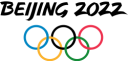 „Šport znamená podať si ruky!“Dnes sme sa  venovali ZOH 2022. Pre žiakov našej školy sme pripravili zaujímavý deň. Do akcie bola zapojená celá škola. Žiaci I. stupňa mali projektový deň – celý deň sa zaoberali olympiádou.  Žiaci II. stupňa delegovali  3 zástupcov jednotlivých tried, ktorí súťažili vo vedomostnom kvíze. Súťažiaci si vyberali z 5 kategórii: história, symbolika, slovenskí olympionici, zimné športy, pantomíma. Na zlatom 1. mieste prekvapila 5.A (Števko Č., Žofka H., Samanta D.). Na striebornom mieste sa umiestnila 8.A (Benjamín H., Daniela M.,  Lucia P.). Bronz získala  7. A (Andrej P., Lilien Š., Alica Č). Odmenení boli všetci súťažiaci.Aj žiaci 4.A sa zapojili do kvízu v rámci triedy, kde súperili medzi sebou tromi najúspešnejšími sa stali Danko T., Barborka F. a Sonička O..Ostatní fandili prostredníctvom moderných technológii  a tvorili projekty s olympijskou tematikou, v ktorých si pripomenuli našich aktívnych športovcov.  Všetky triedy boli prepojené prostredníctvom ZOOM a mohli naživo sledovať a povzbudzovať svojich spolužiakov.Projekty II. stupňa hodnotila odborná porota . 1. miesto získala 9.A, 2. miesto 8.A a 3. miesto 7.A. Prvé tri ocenené projekty vyhrali marlenku, a všetky ostatné triedy boli odmenené sladkou odmenou.Ďakujeme ZRŠ a Slovenskému olympijskému výboru – Olympijskému klubu Košice za hodnotné ceny.Mierne pomenené olympijské heslo: „Nie je dôležité zvíťaziť, ale mať dobrý pocit“, bolo hlavnou myšlienkou tohto dňa.